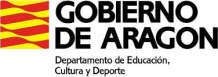 SOLICITUD DE CONVALIDACIÓN DE MÓDULO PROFESIONAL DE FORMACIÓN PROFESIONALDatos personales:Centro docente en el que se encuentra matriculado:Ciclo formativo en el que se encuentra matriculado/a:Módulo profesional respecto al que solicita convalidación (se debe hacer constar código y denominación):Documentación aportada:Fecha                                      Firma del solicitanteCumplimentar por el centro educativo:D./Dª. CARMEN JARQUE NASARRE, como director/a del Centro, certifico que los datos referidos en esta solicitud son correctos. En ZARAGOZA , a  de  de 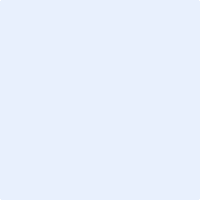     									Fdo.: CARMEN JARQUEAdjuntar la siguiente documentación:- Certificación académica oficial de estudios aportados para la convalidación, expedida por centro oficial.- En caso de estudios universitarios, los programas de las asignaturas validados por la Universidad- Otra documentación: acreditación de curso nivel básico de prevención de riesgos laborales.Sr/a Director/a del    IES PABLO SERRANO___________________ El órgano responsable del tratamiento de los datos personales recogidos es la Dirección General de Innovación y Formación Profesional. La finalidad de este tratamiento es la gestión de las solicitudes de convalidaciones de módulos profesionales de formación profesional, así como las reclamaciones en vía administrativa y judicial y las solicitudes en vía de transparencia. La licitud de este tratamiento de los datos es necesaria para el cumplimiento de un interés público o ejercicio de poderes públicos aplicable al responsable del tratamiento. No se comunicarán datos a terceros, salvo obligación legal. Los interesados podrán ejercer sus derechos de acceso, rectificación, supresión y portabilidad de datos, así como de limitación y oposición a su tratamiento, así como a no ser objeto de decisiones individuales automatizadas a través de la sede electrónica de la Administración de la Comunidad Autónoma de Aragón con los formularios normalizados disponibles. Se podrá consultar la información adicional y detallada sobre esta actividad de tratamiento en https://aplicaciones.aragon.es/notif_lopd_pub/details.action?fileId=471NIF/NIE/PasaporteNombreApellidosDenominación del centro  CEFOR IZQUIERDODenominación del ciclo formativo   G.S MARKETING Y PUBLICIDAD   COM304